  Frequency: The number of waves produced per second, Hertz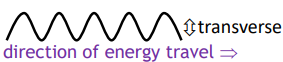 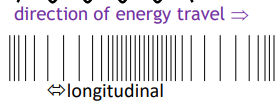 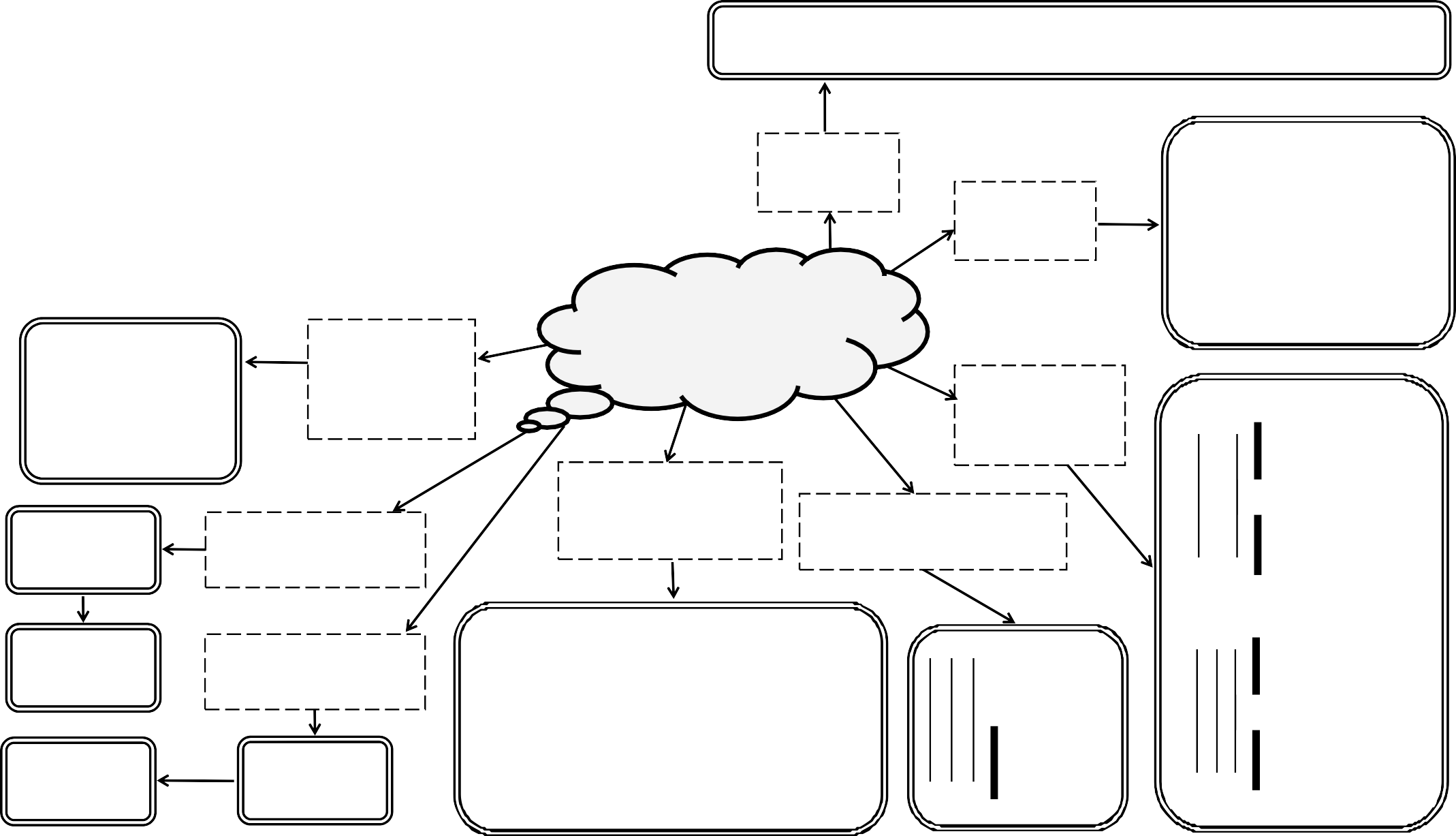 Or The number of waves passing a point per second, Period: The time taken for one wave to pass a point, second  Wavelength: The distance between the same point on waves right next to each other.   The distance between successive crests on a wave.Describe a transverse wave. Give an example.All waves transfer..ENERGY.Describe a longitudinalwave. Give an example.		Give the definition of...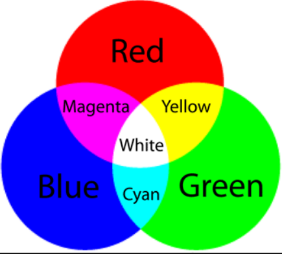 Primary and  secondary light colours?What are the units of frequency, period, amplitude and wavelength?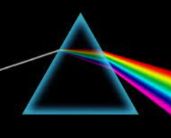 Waves  &reflectionDraw a diagram of a wave and label the;Draw a labelled diagram of a ray reflecting off a plane mirror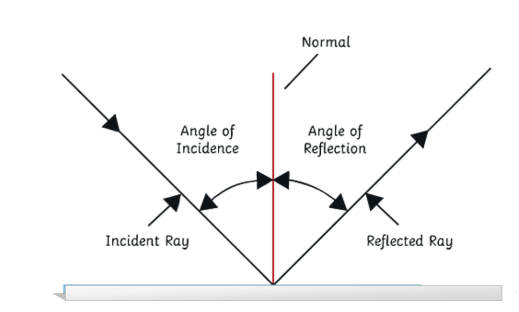 Show light through a prism.crest, trough, amplitude and wavelengthGive uses of curved mirrors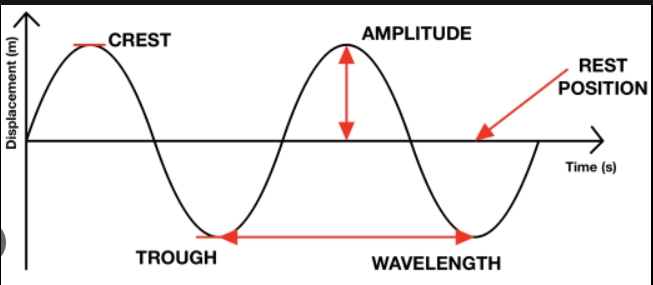 Relationships to calculate frequency and period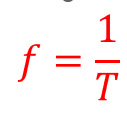 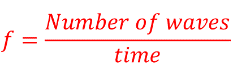 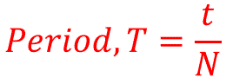 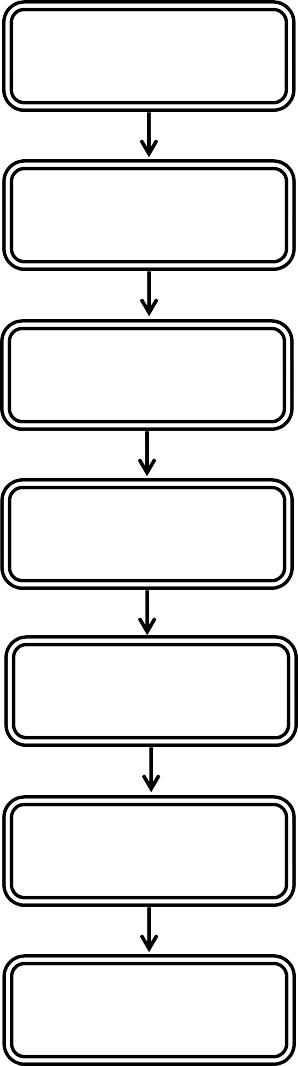 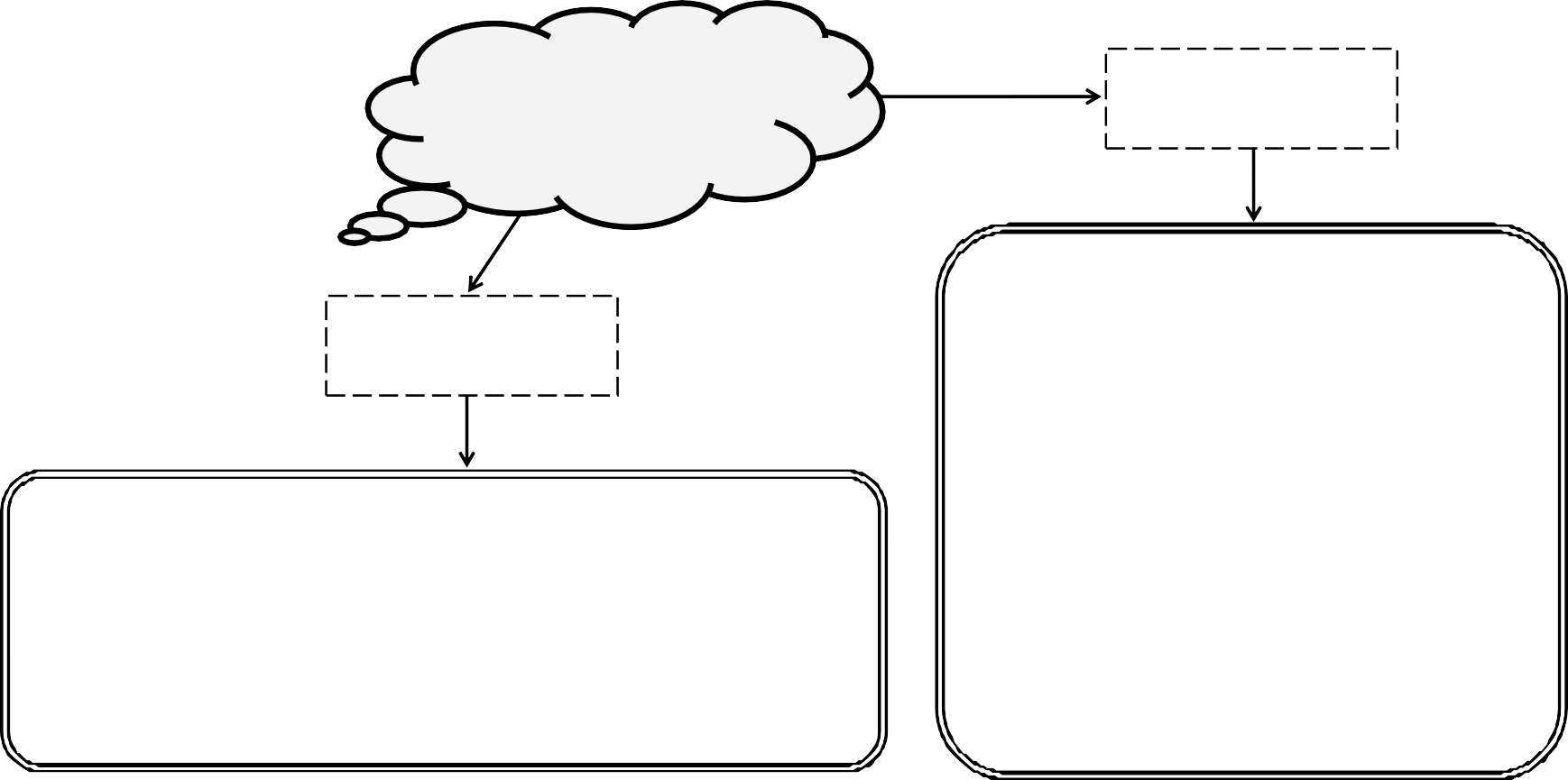 Electromagnetic SpectrumList applications for each type of radiationList typical sources for each type of radiation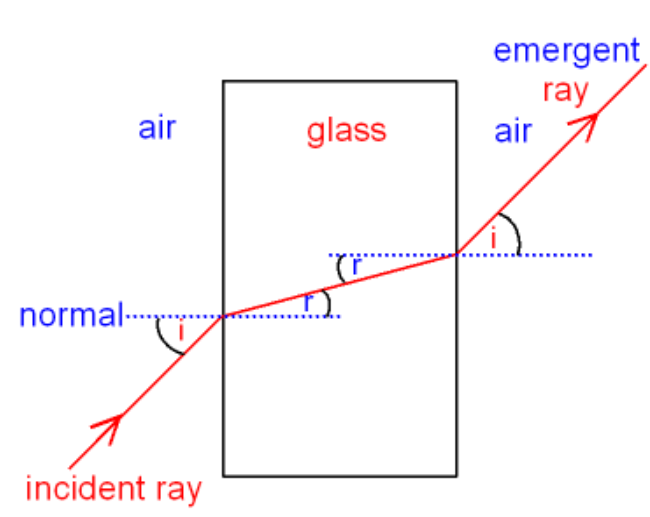 When does refraction occur?Refraction ofLightLabel the angles of incidence and refraction; and the normalName this lens.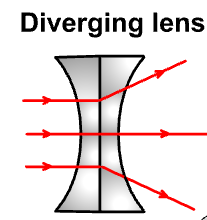 Complete the diagramName this lens.Complete the diagram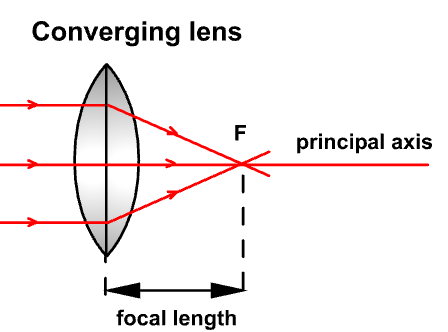 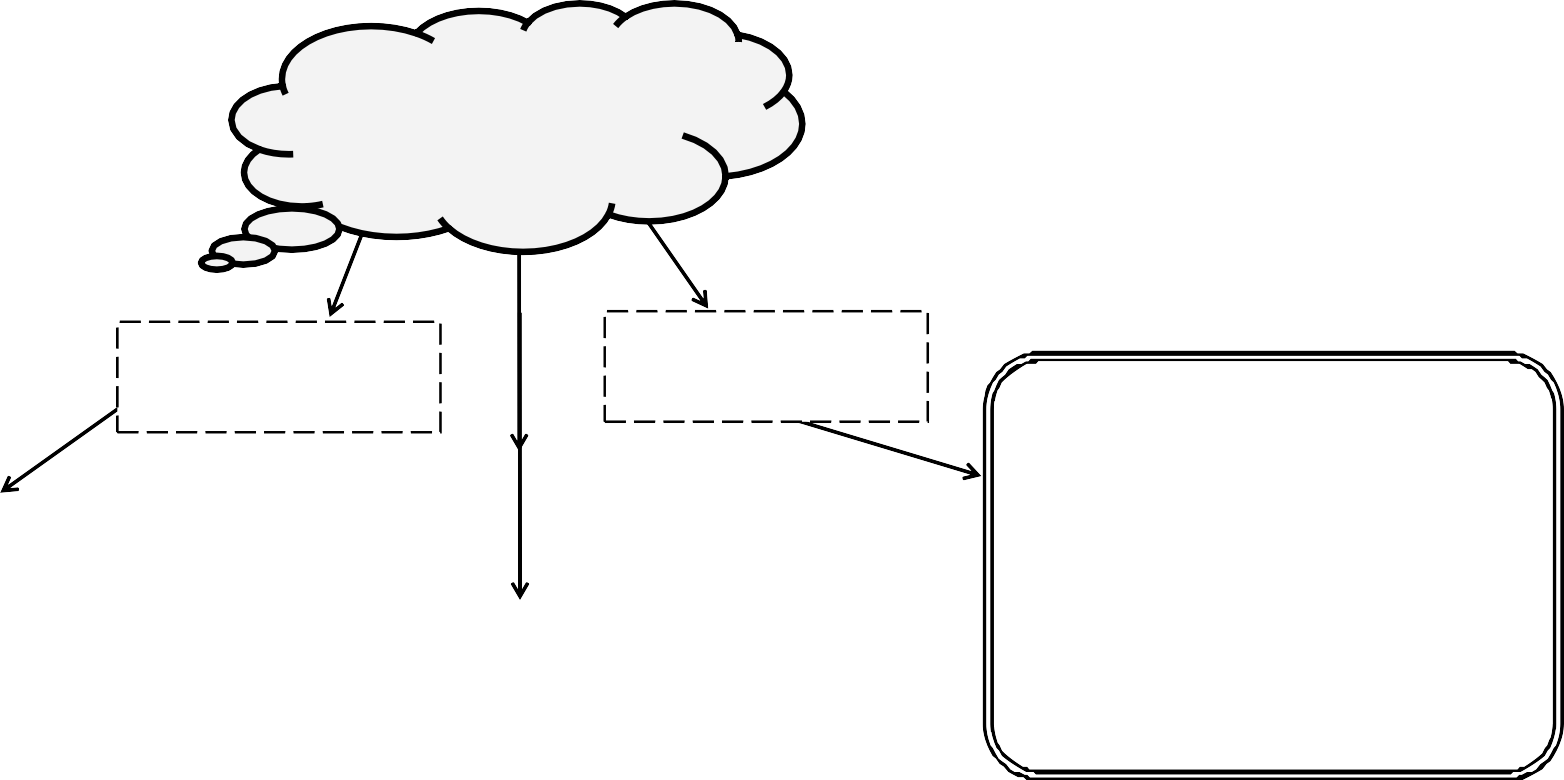 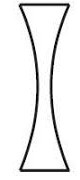 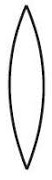 DefineAngle of incidence: the angle measured from the normal to the incident rayAngle of refraction: the angle measured from the normal to the refracted ray: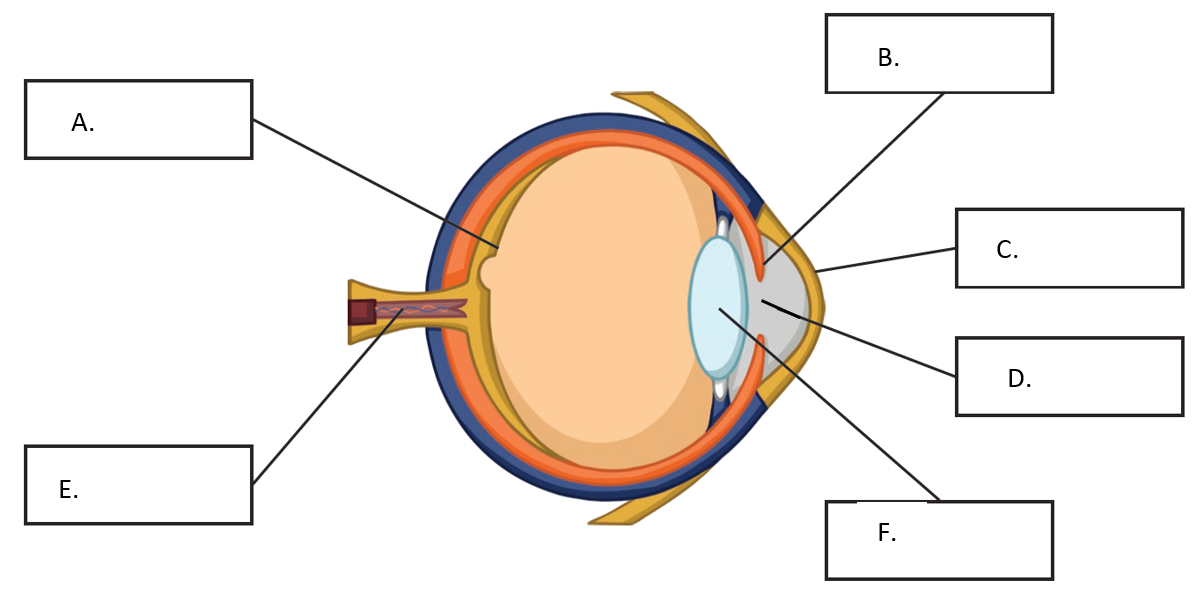 LetterPart NameFunction (What is does)ARETINADetects the light BIRISControls the size of the pupilCCORNEAProtects the eye and refracts the light as it enters the eyeDPUPILControls the quantity of light that enters the eyeEOPTIC NERVECarries the electrical signals from the retina to the brainFLENSFine-tunes the focussing of light on the retina